Old Mines Area Historical Society, Inc.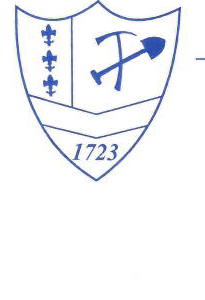 2023 French Heritage SeminarSt. Michael’s House – Fertile, MissouriApril 6, 2024PROGRAM 8:00 a.m. – 8:25 a.m. -   Registration - Continental Breakfast 8:25 a.m. - Welcome 	8:30 a.m. – 9:30 a.m.  – John Hollingsworth: “The Battle of Blackwell” Author and Civil War re-enactor will discuss the “The Battle of Blackwell”, the only Civil War battle in Jefferson County.  Although there was only one battle fought in Jefferson County during the war, the division of loyalties of the local residents caused much suffering and bitterness for years afterwards.  The Blackwell Battlefield Monument Committee, led by Mr. Hollingsworth, placed a granite memorial marker at the battlefield site. The revised edition of Mr. Hollingsworth’s book “The Battle of Blackwell” will be available at the seminar.9:30 a.m. – 10:30 a.m.- Marideth Sisco: “The Making of Winter’s Bone, An Authenic Depiction of the Underbelly of Ozarks Life” Retired journalist, storyteller and song-writer will share her entertaining story of her participation in making a low budget film about the country of her roots, crafting the soundtrack and finding the musicians and choosing songs.  She then toured the nation, first representing the film at festivals in the U.S. and then at international festivals, and then toured with the soundtrack.  The film: the Ozarks noir Winter’s Bone.  Along the way, the film received 4 Oscar nominations and put Ozarks Roots and Routes firmly in the national spotlight.  10:30 a.m. – 10:45 a.m. – Break10:45 a.m.. - 11:45 a.m. – The Colonial Fiddlers from Sperreng Middle School and Truman Middle School:  Located in St. Louis County’s Lindberg School District, the Fiddlers performance will be “A Fiddling Good Time”. The Colonial Fiddlers, dressed in period clothing has performed in Indiana at “The Feast of the Hunter’s Moon”, a re-creation of the annual fall gathering of the French and Native Americans that took place at Fort Ouiatenon, a fur trading outpost in the mid 1700’s.  Locally, the Fiddlers can be found playing gigs everywhere to farmer’s markets to retirement communities and even in downtown St. Louis’s Old Courthouse.  They have even played with one of the Old Mines area’s favorite people, Dennis Stroughmatt!11:45 a.m. – 12:45 p.m. – Lunch12:45 a.m. – 1:45 p.m. – Christopher and Twyla Warren and daughter Abbie: “Missouri’s Forgotten Civil War Couple: Captain Thomas Macklind & Louisa Volker Macklind” West” Locally renowned Civil War historians and re-enactors will present their program on a lesser-known Civil War couple, who, together and separately did amazing things.  Thomas helped design the St. Louis & Iron Mountain Railroad, lived in Potosi, Missouri , where he was a lawyer, served as an Army officer and helped in the design and layout of the City of St. Louis streets and sidewalk system while Louisa lived in Mineral Point, Missouri, bought and sold land as a single female, worked as the army’s first female military telegraph operator for the U.S. Army and was later one of the first female doctors in Missouri. 1:45 a.m. – 2:15 p.m. – The La Guillonee SingersClosing RemarksCost per Person (Includes Continental Breakfast, Lunch, Beverages & Snacks)Payment Methods: Check, Cash & Credit/Debit Card		   Send Checks to:  OMAHS French Heritage Seminar$45 – Pre-registration received by 03/30/2024			   P.O. Box 142  	 	      	    $50 – Registration		 			 	  Potosi, MO 63364		       	    				